Please call Allison Motsenbocker with any questions at (610) 639-0133 or email at Allison@plattparkchurch.org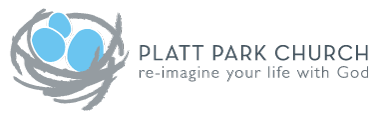 May                                     2019 Youth Group Calendar (Grades 6-12)Sun.Mon.Tue.Wed.Thu.Fri.Sat.1234567891011Youth Group10:30-11:30Coffee House6-7:30pm12131415161718Youth Group10:30-11:30Board Game Pot Luck6-7:30pm19202122232425Youth Group10:30-11:30262728293031Youth Group10:30-11:30Events